Wednesday 3rd November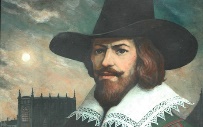 LO: To learn about the main events of the gunpowder plot Dear diary,Wednesday 3rd NovemberLO: To learn about the main events of the gunpowder plot Dear diary,I feelI haveI hopeI feelI haveI hope